Akhilleus ja Penthesileia Kuolevainen Peleus meni naimisiin kuolemattoman nereidi Thetiksen kanssa. He eivät tienneet, että avioliiton olivat järjestäneet jumalat, joille oli kerrottu, että jos Thetis synnyttäisi pojan, joka olisi jumalallisesta isästä, poika tulisi eräänä päivänä hallitsemaan Olymposta. Häihin kutsuttiin kaikki tärkeimmät jumalat ja ihmiset, mutta ei Eris-jumalatarta (Eripuraisuus). Tämä keksi koston, jolla oli oleva kauhea ja pitkäaikainen vaikutus koko ihmiskuntaan. Hän kirjoitti kultaiseen omenaan tekstin ”kauneimmalle” ja heitti omenan Heran, Athenen ja Afroditen jalkoihin näiden tullessa juhlista kotiin. He kaikki vaativat saada omenan itselleen, mutta Zeus ehdotti kauneuskilpailua, jonka tuomitsisi maan kaunein mies, Troijan prinssi Paris. Kukin jumalatar yritti lahjoa tuomarin ja Afrodite onnistuikin tarjoamalla Parikselle vaimoksi kauneinta maan päällä elävää naista: kyseessä oli Helena, Spartan Menelaoksen vaimo. Paris kävi Spartassa, ryösti Helenan ja vei tämän Troijaan. Menelaos ja hänen veljensä Agamemnon piirittivät yhdessä muiden  kreikkalaisten kuninkaiden  kanssa Troijaa yhdeksän vuotta. 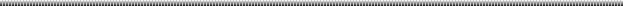 Penthesileia oli amatsonikuningatar, joka oli vahingossa surmannut yhden sisaristaan. Troijan kuningas Priamos  tarjosi Penthesileialle puhdistautumista, jos tämä toisi amatsomijoukkonsa hänen avukseen taistelussa kreikkaisia  vastaan. Eräänä päivänä amatsonikuningatar taisteli Troijan tasangolla, kun  Peleuksen ja Thetiksen poika, myrmidonien kuningas Akhilleus eristi hänet taistelun tuoksinnassa. He kamppailivat tuntukausia, kunnes lopulta Akhilleusen onnistui työntää keihäänsä naisen kurkkuun; samalla hetkellä hänen silmänsä kohtasivat kohtasivat  amatsonin katseen ja hän rakastui tähän syvästi, ja murheen  murtamana hän kantoi amatsonin elottoman ruumiin pois taistelukentältä. 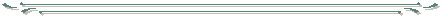 Kreikkalaiset voittivat sodan ja ryöstivät Troijan, mutta monet heistä kuolivat Helenen takia – muun muassa Akhilleus, jonka ainoaan haavoittuvaan paikkaan, nilkkaan, nuoli osui. Erään vanhan tarinan mukaan Thetis oli kastanut hänet lapsena Stykjokeen tehdäkseen hänestä kuolemattoman, mutta unohtanut kastaa nilkan josta piti kiinni. 